HARMONISATIONOffre de formationMASTER ACADEMIQUE2016 - 2017مواءمةعرض تكوينماسترأكاديمي2017-2016I – Fiche d’identité du MasterConditions d’accèsII – Fiches d’organisation semestrielles des enseignements de la spécialité Semestre 1الجمهورية الجزائرية الديمقراطية الشعبيةRépublique Algérienne Démocratique et Populaireوزارة التعليم العالي والبحث العلميMinistère de l'Enseignement Supérieur et de la Recherche Scientifiqueاللجنة البيداغوجية الوطنية لميدان العلوم و التكنولوجياComité Pédagogique National du domaine Sciences et TechnologiesDomaineFilièreSpécialitéSciences etTechnologiesHygiène et sécurité industrielleHygiène et sécurité industrielleالجمهورية الجزائرية الديمقراطية الشعبيةRépublique Algérienne Démocratique et Populaireوزارة التعليم العالي والبحث العلميMinistère de l'Enseignement Supérieur et de la Recherche Scientifiqueاللجنة البيداغوجية الوطنية لميدان العلوم و التكنولوجياComité Pédagogique National du domaine Sciences et Technologiesالميدانالفرع		التخصصعلوم و تكنولوجيانظافة و أمن صناعينظافة و أمن صناعيFilièreMaster harmoniséLicences ouvrant accèsau masterClassement  selon la compatibilité de la licenceCoefficient  affecté à la  licenceHygiène et sécurité industrielleHygiène et sécurité industrielleHygiène et sécurité industrielle11.00Hygiène et sécurité industrielleHygiène et sécurité industrielleGénie des procédés20.80Hygiène et sécurité industrielleHygiène et sécurité industrielleRaffinage et pétrochimie20.80Hygiène et sécurité industrielleHygiène et sécurité industrielleAutres licences du domaine ST50.60Unité d'enseignementMatièresCréditsCoefficientVolume horaire hebdomadaireVolume horaire hebdomadaireVolume horaire hebdomadaireVolume Horaire Semestriel(15 semaines)Travail Complémentaireen Consultation            (15 semaines)Mode d’évaluationMode d’évaluationUnité d'enseignementIntituléCréditsCoefficientCoursTDTPVolume Horaire Semestriel(15 semaines)Travail Complémentaireen Consultation            (15 semaines)Contrôle ContinuExamenUE FondamentaleCode : UEF 1.1Crédits : 8Coefficients : 4Outils math utilisés en Sureté de Fonctionnement421h301h3045h0055h0040%60%UE FondamentaleCode : UEF 1.1Crédits : 8Coefficients : 4Méthonumé et matric d’analyse du risque421h301h3045h0055h0040%60%UE FondamentaleCode : UEF 1.2Crédits : 10Coefficients : 5Mesure et maitrise du risque421h301h3045h0055h0040%60%UE FondamentaleCode : UEF 1.2Crédits : 10Coefficients : 5Risques physiques industriels633h001h3067h3082h3040%60%UE MéthodologiqueCode : UEM 1.1Crédits : 9Coefficients : 5Programmation MATLAB421h301h3045h0055h0040%60%UE MéthodologiqueCode : UEM 1.1Crédits : 9Coefficients : 5TP Dangers vibra/ pressions 211h3022h3027h30100%UE MéthodologiqueCode : UEM 1.1Crédits : 9Coefficients : 5TP Dangers Electriques/Mécaniques211h3022h3027h30100%UE MéthodologiqueCode : UEM 1.1Crédits : 9Coefficients : 5TP  Levage et manutention111h0015h0010h00100%UE DécouverteCode : UED 1.1Crédits : 2Coefficients : 2Prévention et détection du risque incendie111h3022h302h30100%UE DécouverteCode : UED 1.1Crédits : 2Coefficients : 2Risques majeurs111h3022h302h30100%UE TransversaleCode : UET 1.1Crédits : 1Coefficients : 1Anglais technique et terminologie111h3022h302h30100%Total semestre 1301713h3007h3004h00375h00240h00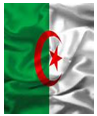 